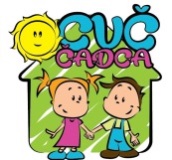 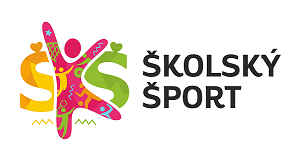 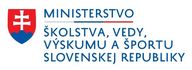 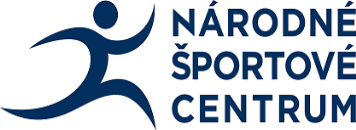 										              CVČ-TVŠ-VYHODNOTENIEOKRESNÉHO KOLA - 4-boj mladších žiakov a žiačok ZŠpre školský rok 2021/202218.05.2022, ČadcaSpracovala: Zuzana Priečková – CVČ Čadca									                Mgr. Mária Čamborová           											     riad. CVČ	Vyhlasovateľ:Ministerstvo školstva, vedy, výskumu a športu SROrganizátor :Centrum voľného času Čadca z poverenia RÚŠS v ŽilineTermín a miesto:12. máj 2022 (štvrtok)Atletický štadión ČadcaKategória:ml. žiaci a žiačky ZŠ a osemročných gymnázií nar. 01.01.2008 - 31.12.2011Účastníci:max. 5 pretekárov v každej kategórii (5CH + 5D) za školu + vedúciPredpis :Pretekalo sa podľa pravidiel atletiky.Disciplínymladší žiaci – 60m, skok do diaľky, hod kriketovou loptičkou, 1000mmladšie žiačky – 60m, skok do diaľky, hod kriketovou loptičkou, 600m- každý pretekár musel absolvovať všetky 4 disciplínyVýstroj:Pretekári súťažia v oblečení i obuvi, ktoré sú určené pre túto súťaž a jednotlivé disciplíny.Hodnotenie:* Výkony jednotlivcov boli bodované na základe bodového zisku určené poradím na prvých 20-ich miestach v každej disciplíne.* Konečné hodnotenie tvorí súčet bodov podľa umiestnení v jednotlivých disciplínach.* Do krajského finále postupujú prví traja jednotlivci z okresného kola v každej kategórii.Ceny:Pretekári, ktorí sa umiestnili na prvých troch miestach, získajú diplom a medailu.Protesty:Neboli zaznamenané.Organizačný štáb:pracovníci CVČ ČadcaRozhodcovia:Hlavný rozhodca – p. Jozef MajeríkFinancovanie:Cestovné hradila vysielajúca organizácia, občerstvenie zabezpečil organizátor.Kontaktná osoba:Zuzana Priečková – CVČ Čadca – 0907813032 – prieckovazuzana@gmail.comPostupujúci:Do krajského kola postupujú:Mladšie žiačky ZŠ:1. Nikola Tatarková - ZŠ s MŠ Čierne – Vyšný koniec2. Linda Rusnáková - Gymnázium J. M. Hurbana Čadca3. Nina Chlebeková - ZŠ J. A. Komenského ČadcaMladší žiaci ZŠ:1. Christian Jaroš – Gymnázium J. M. Hurbana Čadca2. Adam Capek – Gymnázium J. M. Hurbana Čadca3. Michal Maťko – ZŠ Svrčinovec       * Kompletná výsledková listina je súčasťou vyhodnotenia v samostatných prílohách.               